NEETHU NEETHU.337441@2freemail.com 	To secure a promising, successful and challenging career in a reputed organization where my knowledge and skill can be effectively applied, enabling me to explore myself fully and realize my full potential.Area of Accounting.Organization                 :  KAZA INFRA DEVELOPERS (KID) PVT LTD, CALICUTDuration                                      : August 2015 May 2016Designation                                 : Admin and accountant        Organization            :  LITTLE FLOWER SCHOOL BANSI,GORAKHPUR,U P         Duration	                       : July 2014 to May 2015Designation                      : Accountant and cashierOrganization  :LOYAL CONSTRUCTION INDIA PRIVATE                                              	LIMITED,IRITTYDuration	                      : June 2013 to May 2014Designation                              : AccountantM.Com(F&C)            : M.com  Finance and Control  (2011-2013)                                    (A Two year full time degree, granted by Bharathiyar university)                                                           from CMS College of Science and Commerce in year 2013.     Percentage obtained : 70%  Specialization	:  FinanceParticipated in a Finance and International Business Exhibition conducted in CMS College of Science     and Commerce, Coimbatore,Attended the value added course on “Ethics in Global Business” conducted at CMS College of Science  and Commerce, Coimbatore.Attended the National Service Scheme Camp  Conducted at Don Bosco College of Arts & Science Angadikadavu.Extra Curriculum    :   Served as an organizer of ‘Commerce Forum’ of  CMS College of Science  and Commerce, Coimbatore,Computer Literacy                 MS Office,MS word ,excel ,ppt ,tally ERP 9Competencies                  	  Self motivated, Capablein shouldering responsibilities 	                                      and Quick learner.Languages Known          	  English, Malayalam, TamilOther Skills                      	  Good interpersonal skills ,  Quick Judgment skills,                                               	  Information Organizer ,   Ability to work in group.Interests & Hobbies         	  Reading ,  Hearing Music & CookingI hereby declare that the information provided above is true to the best of my knowledge and belief.CAREER OBJECTIVEAREA OF INTERESTWORK EXPERIENCE (2 year and 10 months accounting)PROFFESSIONAL TRACK  ACADEMIC TRACKACADEMIC TRACKACADEMIC TRACKACADEMIC TRACKACADEMIC TRACKACADEMIC TRACKCourse InstitutionBoard / UniversityPeriod% SecuredBCOMDon Bosco  College AngadikadavuKannur University      April 2011 63XIISt. Mary’s Higher Sec School, CalicutBoard Of Public Examination KeralaMarch 2008         67XSacred Heart High School  AngadikadavuBoard Of Public Examination KeralaMarch 2006         70OTHER PROFESSIONAL TRAITS OTHER INFORMATION / INTERESTS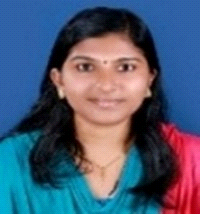 